PONT SAINT PIERRE27360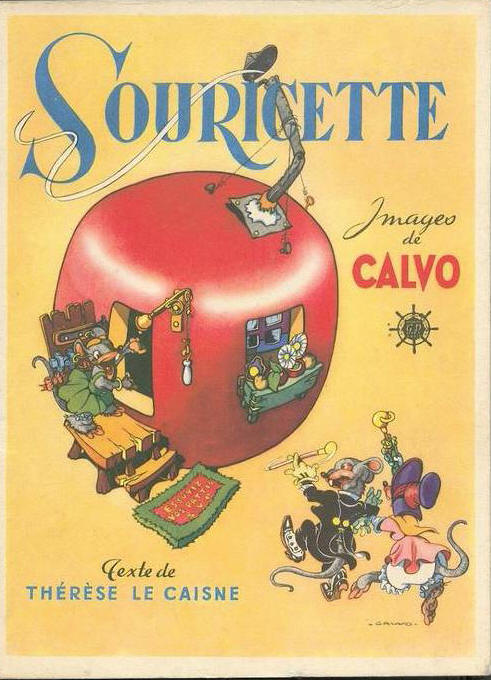 SALLE CULTURELLE                                                   EDMOND CALVO34ème  SALON TOUTES COLLECTIONSDIMANCHE 4 MARS 2018                           ORGANISEPAR LE CERCLE PHILATHELIQUE ET TOUTES COLLECTIONS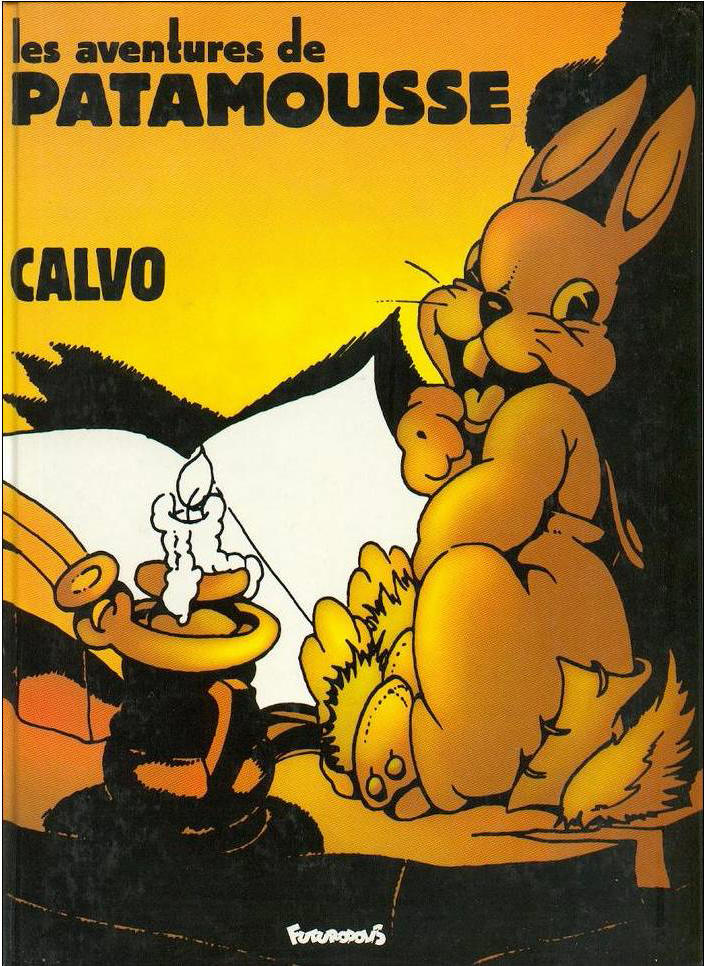 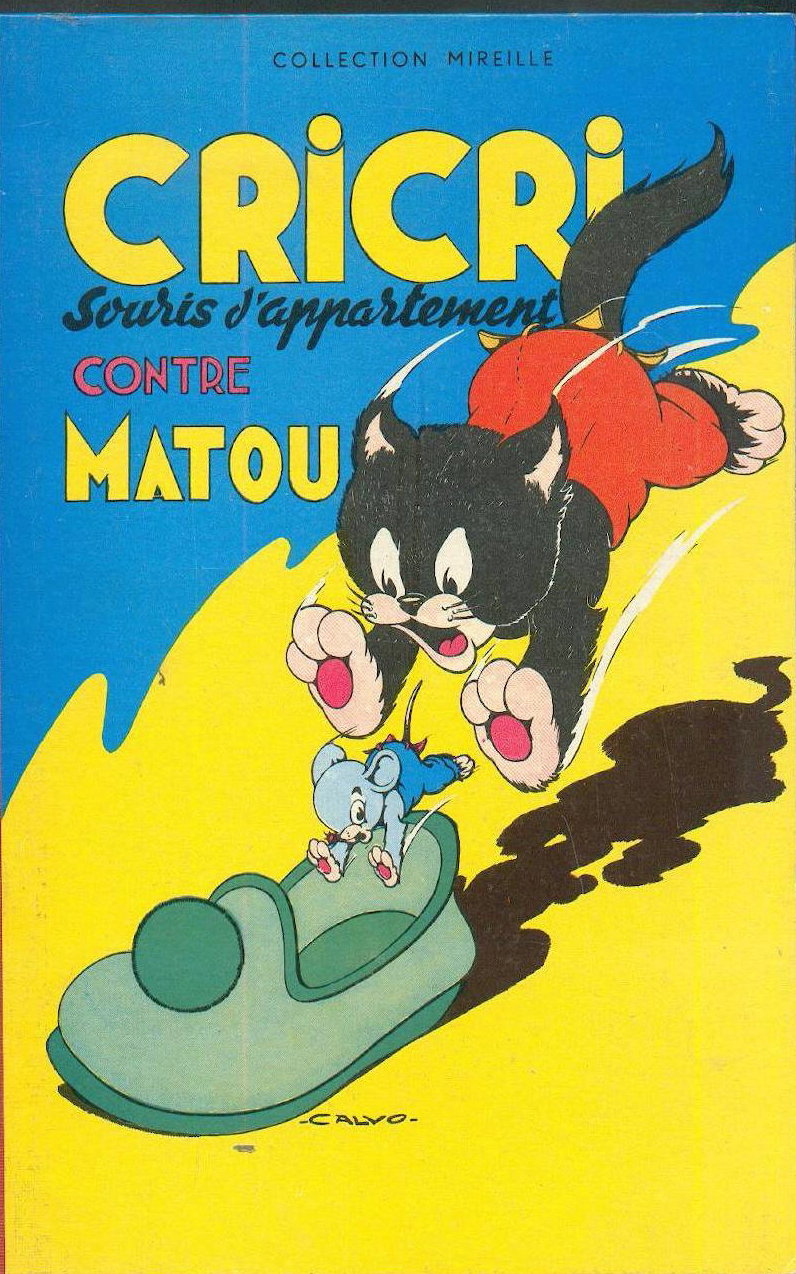 DE PONT SAINT PIERRE9H-17H30Une trentaine d’exposants (philatélie, cartes postales Toutes collections)ENTREE GRATUITE                                                                Ne pas jeter sur la voie publique